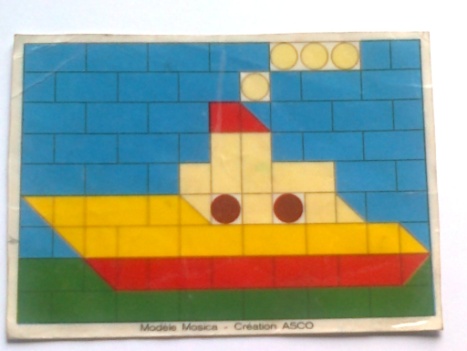 J’ai essayé□ □ □J’ai réussi seul(e) le :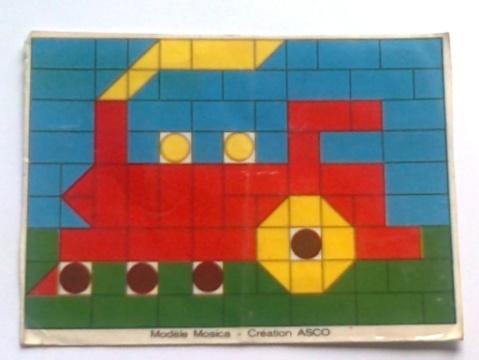 J’ai essayé □  □  □J’ai réussi seul(e) le :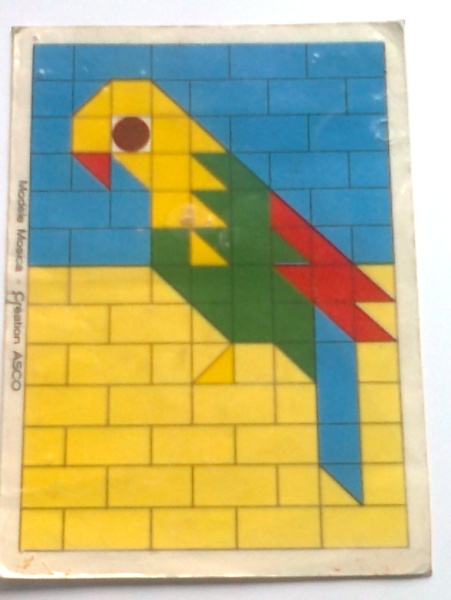 J’ai essayé □ □ □J’ai réussi seul(e) le :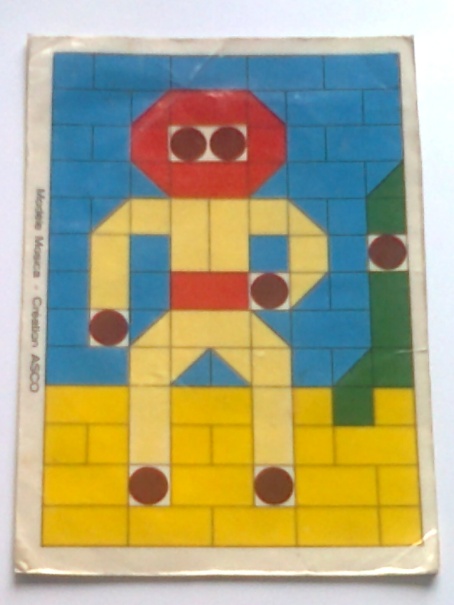 J’ai essayé□ □ □J’ai réussi seul(e) le :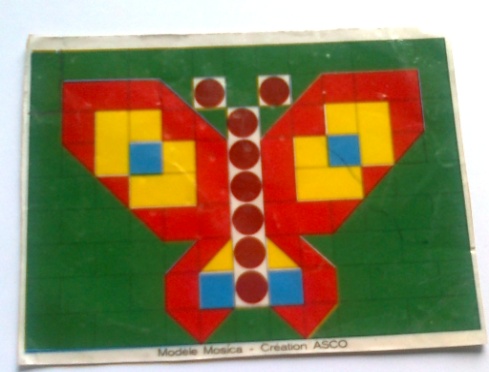 J’ai essayé □ □ □J’ai réussi seul(e) le :                                         PAVAGES  Niveau 2Validé le :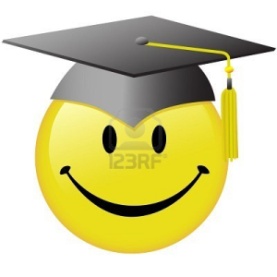 